Publicado en Madrid  el 27/09/2018 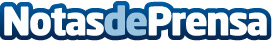 APACHE abre un nuevo área de negocio de Transformación Digital Nacho Larriba se incorpora a APACHE como CDO para liderar la división de Transformación Digital Datos de contacto:Marina TelleríaNota de prensa publicada en: https://www.notasdeprensa.es/apache-abre-un-nuevo-area-de-negocio-de_1 Categorias: Comunicación Marketing Emprendedores E-Commerce Nombramientos Digital http://www.notasdeprensa.es